Publicado en Empuriabrava el 23/10/2020 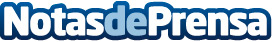 El cobertor automático 4 estaciones de Abrisud, el más personalizable del mercadoEl cobertor automático 4 estaciones de Abrisud es el más personalizable del mercado. Su diseño se realiza a medida y es posible elegir tanto el color de su membrana ultra hermética como el de la caja de protección del motorDatos de contacto:Mónica Moyano Turró661472278Nota de prensa publicada en: https://www.notasdeprensa.es/el-cobertor-automatico-4-estaciones-de-abrisud Categorias: Interiorismo Cataluña Jardín/Terraza Industria Automotriz http://www.notasdeprensa.es